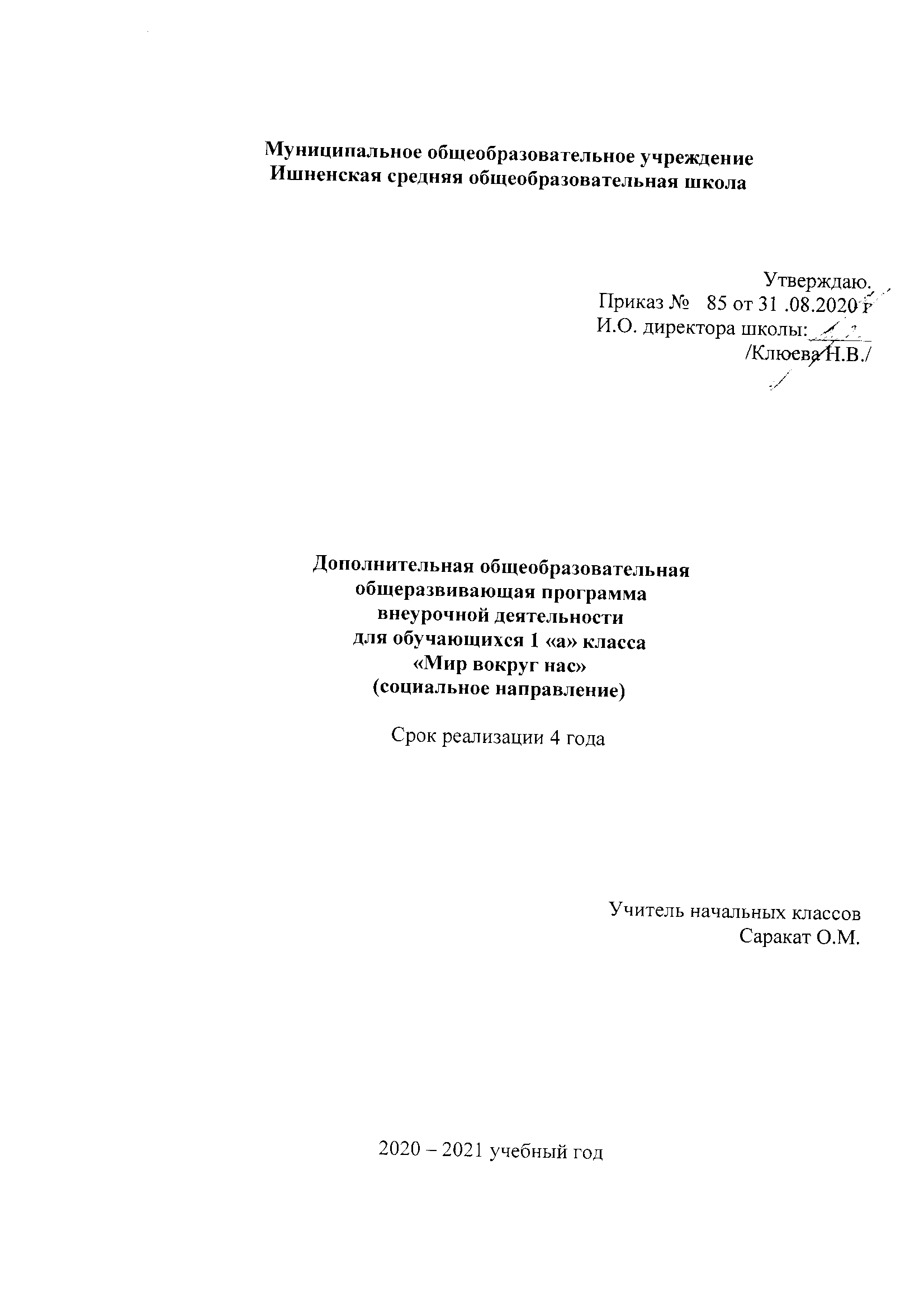 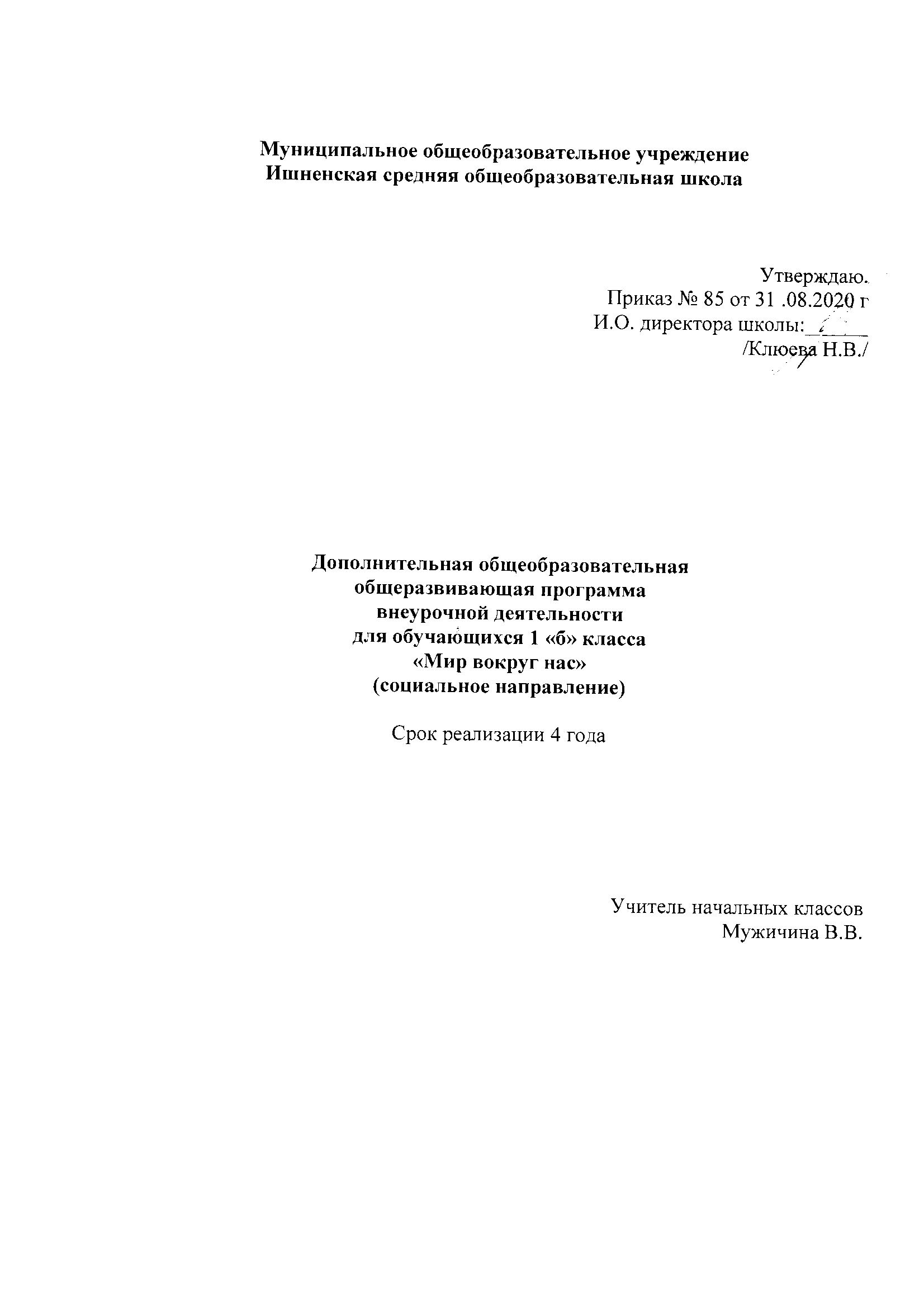 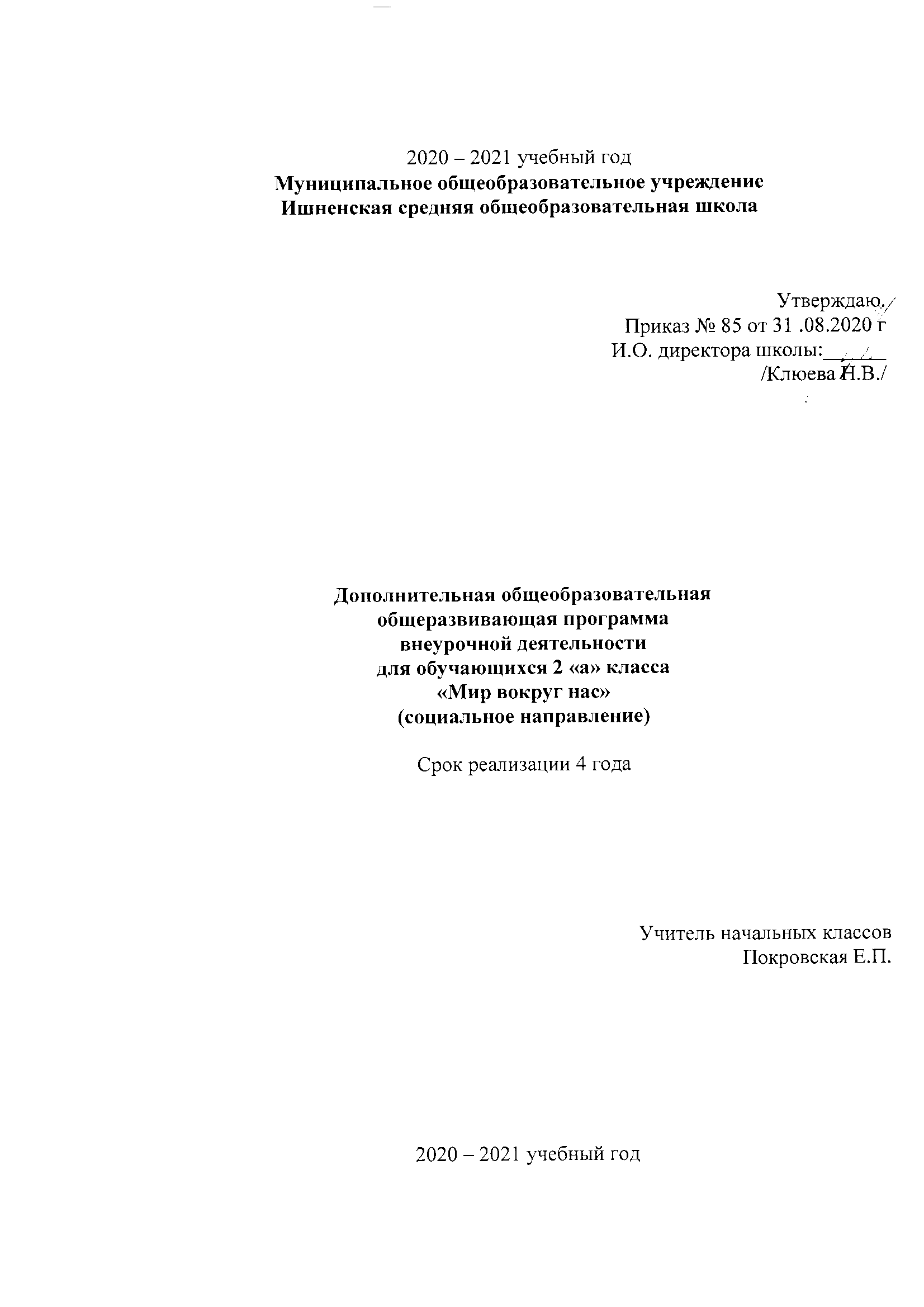 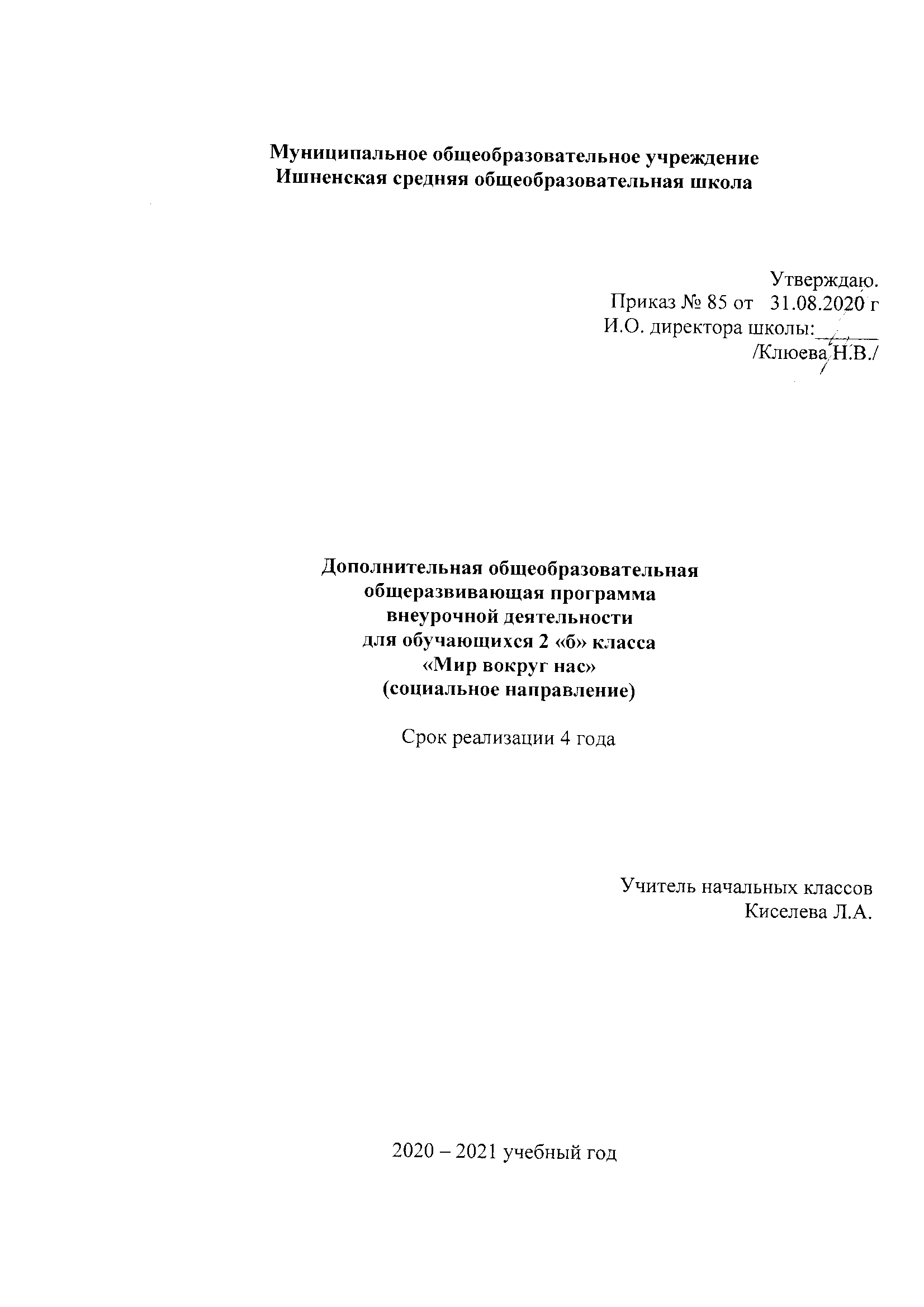 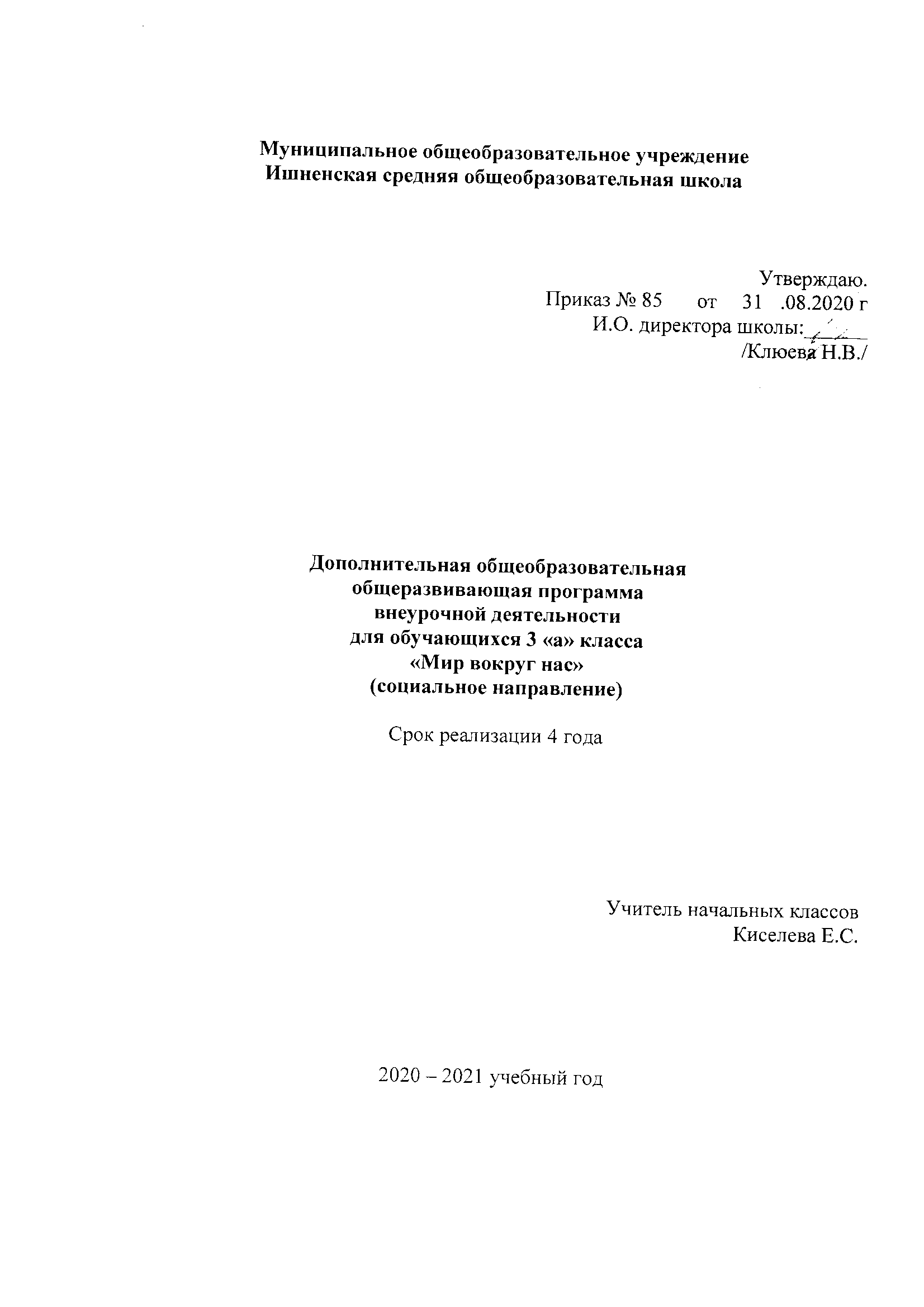 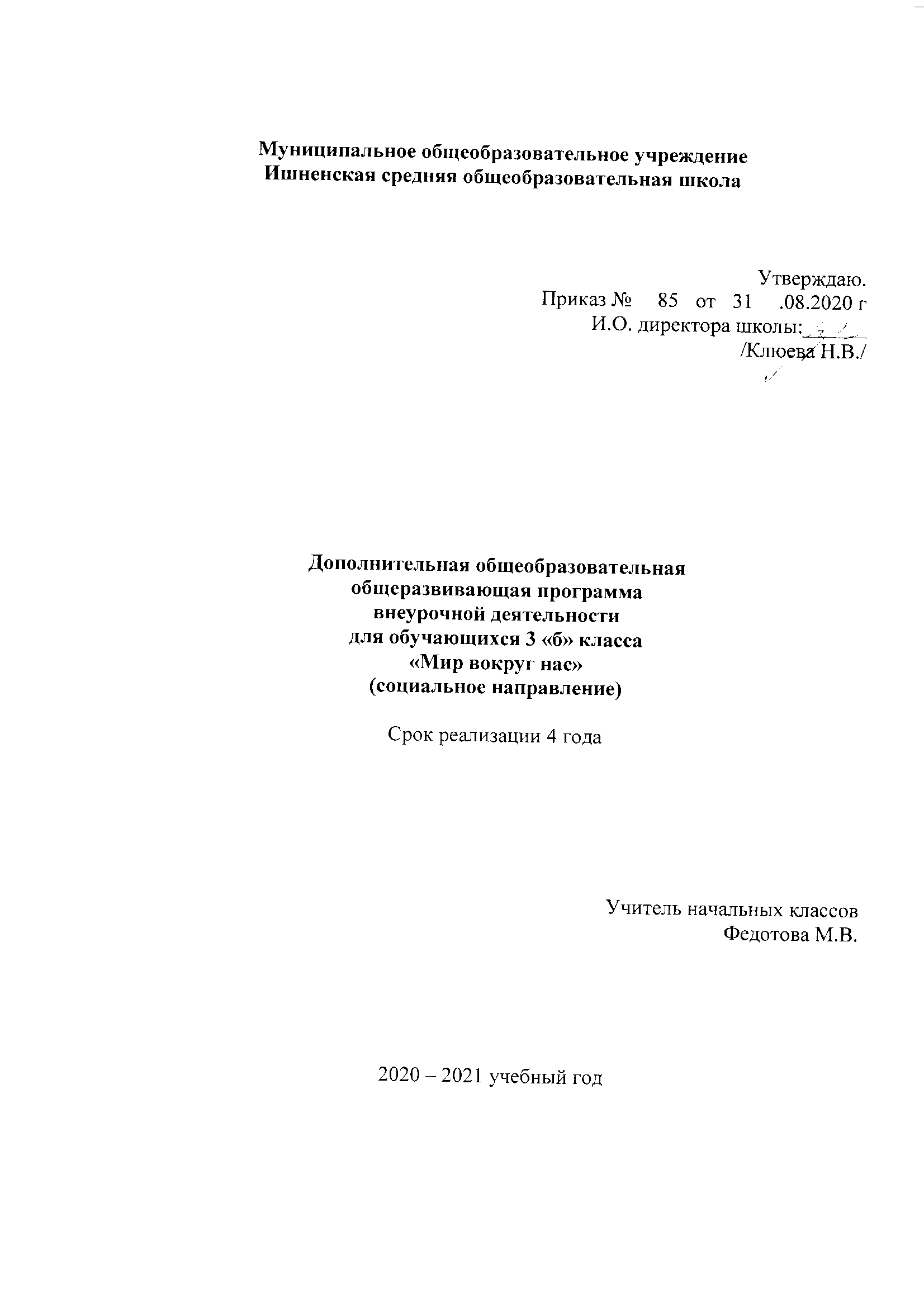 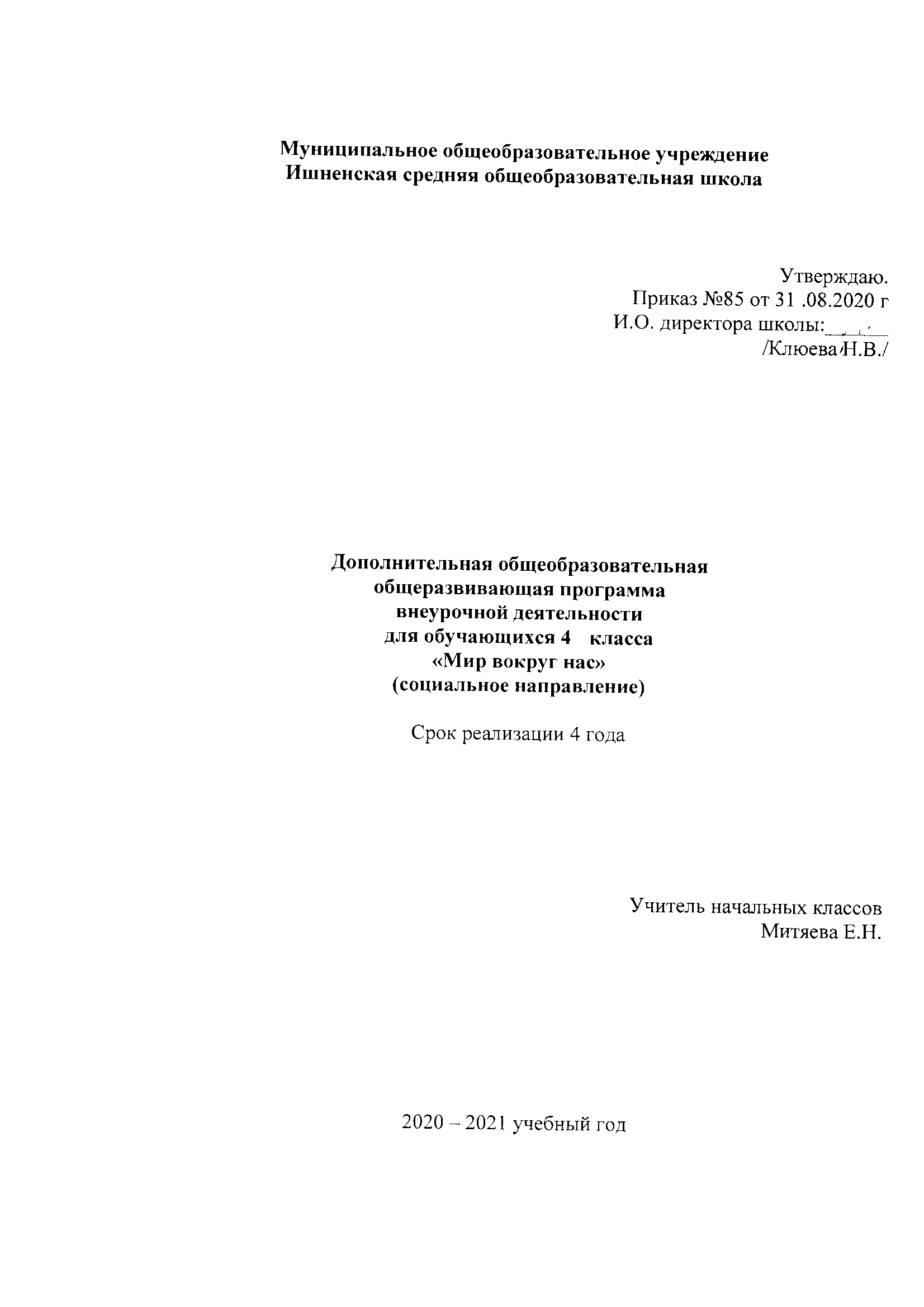 Пояснительная запискаРабочая программа внеурочной деятельности «Мир вокруг нас» для 1-4 классов  составлена в соответствии  с  требованиями  следующих нормативно – правовых документов:1. Федеральный закон «Об образовании в РФ» от 29.12.2012 № 273.2.Федеральный государственный образовательный стандарт начального общего образования.    3. Концепция духовно-нравственного развития и воспитания личности гражданина России.4.Примерная программа воспитания и социализации обучающихся (начальное общее образование).5. Программа Н.М. Лутковой, Н.М.Цепелевой и др. «Мир на ладошке», 2010г.Представленная программа построена на принципах развивающего обучения, предполагающего формирование у младших школьников умений анализировать, обобщать, устанавливать причинно-следственные связи, самостоятельно мыслить. Цель программы – формирование целостного представления об окружающем мире на основе информационной грамотности в области знаний культурно-исторического и экологического характера, обоснованных на краеведческом материале.Главные задачи:Формирование знаний:– познакомить с историческими и культурными традициями малой родины;– создать представление о главных вехах в истории поселка;– познакомить с наиболее известными героями трудовой и военной славы;– расширить знания о народной культуре тех, кто живет рядом с нами;– раскрыть значение сохранения памятников истории и культуры края, формировать уважение к культуре предков.Формирование нравственно-эстетических норм:– воспитание патриотизма, бережного отношения к прошлому;– воспитание восприятия красоты сохранившихся памятников;– развитие желания познать и сохранить семейные, родовые традиции;– соблюдение правил поведения в селе (на улице, в школе).Формирование учебных умений:– развитие наблюдательности, самостоятельности и инициативности;– умение работать с краеведческими источниками;– овладение навыками социальных опросов.Формирование воспитанности:– содействие гармоничному развитию личности школьника;– совершенствование духовных и физических потребностей;– воспитание таких личностных качеств, как доброта, честность, взаимопомощь;– воспитание культуры труда и этики общения;– формирование жизненной самостоятельности и деловых качеств;– воспитание патриотизма, любви к родному краю;– создание условий для социальной адаптации.Универсальные компетенции, формирующиеся в процессе освоения содержания программы «Мир вокруг нас»:– умение организовывать собственную жизнедеятельность для достижения состояния полного благополучия (физического или соматического, психологического и социального);– умение активно включаться в совместную деятельность, взаимодействовать со сверстниками и взрослыми;– умение доносить информацию по выбранной тематике в доступной, эмоционально-яркой форме в процессе взаимодействия со сверстниками и взрослыми людьми.Место программы «Мир вокруг нас» в учебном планеПрограмма рассчитана на детей младшего школьного возраста. Срок реализации программы 4 года. Занятия проводятся 1 раз в неделю по 1 часу. Всего 135 часов и предусматривает следующее распределение: 1 год обучения - 33 часа 2 год обучения – 34 часа 3 год обучения - 34 часа4 год обучения – 34 часа  Предполагаемые результаты.Личностные результаты изучения программы «Мир вокруг нас»: ощущение чувства гордости за свой народ, свою Родину, сопереживание им в радостях и бедах, проявление этих чувств; осуществление добрых дел, полезных другим людям, своей стране, в том числе отказ ради них от каких-то своих желаний; активное включение в общение и взаимодействие со сверстниками, педагогами на принципах равноправного сотрудничества; проявление позитивных качеств личности и управление своими эмоциями в различных ситуациях; проявление дисциплинированности и упорства в достижении своей цели; оказание бескорыстной помощи своим сверстникам и окружающим людям в ходе решения проектных задач; осознание себя ценной частью многоликого изменяющегося мира и понимание, что связывает тебя с природой; понимание важности образования, здорового образа жизни, красоты природы и творчества.Метапредметные результаты изучения программы «Мир вокруг нас»: определение цели учебной деятельности с помощью учителя и самостоятельный поиск средств её осуществления; решение проблем творческого и поискового характера, выполнение проекта совместно с учителем; использование, наряду с основными, дополнительных средств (справочная литература, сложные приборы, средства ИКТ); планирование и организация самостоятельной деятельности (учебной и досуговой) с учетом требований сохранения и совершенствования индивидуального здоровья во всех его проявлениях; анализ и объективная оценка результатов собственной деятельности; обеспечение защиты и сохранения личного и общественного здоровья во всех его проявлениях позитивными средствами, соответствующими индивидуальным и типологически возрастным особенностям.Умения и навыки проектной деятельности, которые нужно формировать в процессе работы над проектом.1-й класс.Постановка вопроса; умение спрашивать (делать запрос учителю в ситуации «дефицита» информации или способов действия); сбор и изучение информации с помощью учителя; организация рабочего места; подбор необходимого оборудования; построение устного сообщения о проделанной работе.2-й класс.Формулирование проблемы после рассмотрения какой-либо ситуации; рассмотрение проблемы под разными углами зрения; умение выяснять другие точки зрения; взаимодействие внутри группы; планирование поэтапного достижения цели; прием и передача информации; анализ результата по практической важности; проведение собственного эксперимента; выбор способов и форм презентации конечного продукта.3-й класс.Выделение главной проблемы из нескольких, формулирование проблемы с определенной позиции; нахождение компромисса с членами группы; умение управлять голосом; формирование задачи и предполагаемые результаты для каждого этапа деятельности; структурирование информации, выделение главного, самостоятельный поиск информации; анализ результата, изготовление предметов наглядности для презентации.4-й класс.Ранжирование цели по срокам достижения, по масштабам предполагаемых результатов, по принадлежности (личностной, групповой). Распределение общей групповой цели между членами группы; постановка задачи по поиску информации по каждому этапу в зависимости от предполагаемого результата. Умение выражать свою точку зрения; анализировать результат по оптимальности затрат. Рефлексия; подготовка письменного отчета о проделанной работе.Материально-техническая база: Учебно-практическое оборудование, материалы:– географический атлас для детей «Мир вокруг нас»;– глобус;– стаканчики;– воронки;– тарелочки;– микроскоп;– барометр;– термометр;– песочные часы;– фильтровальная бумага;– ёмкости с почвой, песком, глиной;– кашпо или ящички для посадочного материала;– простые карандаши;– фломастеры;– альбомы-раскраски;– аудио- и видеозаписи;– тексты художественных произведений. Дидактический материал:– индивидуальные карточки;– разноуровневые задания;– лото;– кроссворды;– пазлы;– домино.Литература:1. Артамонов, В. И. Редкие и исчезающие растения: по страницам Красной книги СССР / В. И. Артамонов. – М. : Агропромиздат, 1989.2. Богуславская, Н. Е. Веселый этикет: развитие коммуникативных способностей ребенка / Н. Е. Богуславская, Н. А. Купина. – Екатеринбург : АРД  ЛТД, 1997.3. Большая энциклопедия природы для детей. – М. : Межкнига, 1994. – 256 с. : ил.4. Виноградова, Н. Ф. Окружающий мир : беседы с учителем / Н. Ф. Виноградова. – М. : Просвещение, 1995.5. Виноградова, Н. Ф. Окружающий мир в 1–2 классах : метод. беседы : кн. для учителя / Н. Ф. Виноградова. – М. : Просвещение, 1997.6. Воробьев,  Г.  И.  Лесная  энциклопедия  :  в 2 т.  /  Г.  И. Воробьев  [и др.]. – М. : Советская энциклопедия, 1985–1986.7. Гвоздецкий, Н. А. Горы  / Н. А. Гвоздецкий, Ю. Н. Голубчиков. – М. : Мысль, 1987. – 403 с.8. Гуткина, Л. Д.  Планирование и организация воспитательной работы в школе / Л. Д. Гуткина ; ред. А. А. Рождественская. – М. : Педагогический поиск, 2001, с. 115–118.9. Жиряко, В. В. Алма-Атинский заповедник : фотоальбом / В. В. Жиряко  [и др.]. – М. : Планета, 1989.10. Колвин, Л.  Живой мир :  энциклопедия / Л. Колвин, Э. Спиэр. – М. : Росмэн, 1996. – 127 с. : ил.11. Костинская, И. В. Исследователи природы / И. В. Костинская // Программы для внешкольных учреждений и общеобразовательных школ.  – М. : Просвещение, 1997.12. Красная книга РСФСР. Животные / сост. В. А. Забродин, А. М. Колосов. – М. : Россельхозиздат, 1983.13. Красная книга РСФСР. Растения / сост. А. Л. Тахтаджян. – М. : Росагропромиздат, 1988.14. Ларина, Т. И.  50 несложных фокусов / Т. И. Ларина, Е. И. Соколова. – Ярославль : Академия развития : Холдинг, 2000.15. Марковская, М. М. Уголок природы в детском саду : кн. для воспитателя детского сада / М. М. Марковская. – М. : Просвещение, 1989.16. Мир и человек : географический атлас для детей. – М. : ГУГК СССР, 1988.17. Молодова, Л. П. Нравственно-экологическое воспитание старших дошкольников : пособие для педагогов дошкольных учреждений / Л. П.  Молодова. – Минск : Асар, 1999. – 111 с.18. Мухина, И. А. Острова жизни : фотоальбом / И. А. Мухина. – М. : Советская Россия, 1988.19. Николаева, С. Н. Концепция экологического воспитания детей дошкольного возраста / С. Н. Николаева. – М. : Международная академия наук экологии и безопасности жизнедеятельности, 1996.20. Николаева, С. Н. Юный эколог: Программа и условия ее реализации в детском саду / С. Н. Николаева. – М. : Мозаика-Синтез, 1999.21. Они должны жить : 6 альбомов о животном мире нашей страны / Н. И. Кочетова, И. М. Парамонова, М. В. Черкасова. – М. : Агропромиздат, 1982–1990.22. Петров, В. В. Растительный мир нашей Родины : кн. для учителя / В. В. Петров. – М. : Просвещение, 1991.23. Плавильщиков, Н. Н. Юным любителям природы / Н. Н. Плавильщиков. – М. : Детская литература, 1975.24. Плешаков, А. А. Зеленые страницы : кн. для учащихся начальных классов / А. А. Плешаков. – М. : Просвещение, 1994.25. Полещук, А. А. Человек открывает Землю: по страницам журнала «Вокруг света» / А. А. Полещук [и др.]. – М. : Мысль, 1986.26. Природные условия и ресурсы Волгоградской области / под. ред. проф. В. А. Брылева. – Волгоград : Перемена, 1995. – 264 с.27. Прутченков, А. С. Наедине с собой / А. С. Прутченков. – М., 1996.28. Радость познания : популярная энциклопедия : в 4 т. Т. 2 : Мир живой природы / под ред. Р. Л. Беме [и др.] ; пер. с англ. Б. Д. Васильева. – М. : Мир, 1984.29. Резникова, А. С. Сказания о лекарственных растениях / А. С. Резникова,  М. А. Кузнецова. – М. : Высшая школа, 1992.30. Рыжова, Н. А. Я и природа : учебно-методический комплект по экологическому образованию дошкольников /  Н. А. Рыжова. – М. : Линка-Пресс, 1996.31. Сорокина, Н. Ф. Играем в кукольный театр : пособие для воспитателей, педагогов дополнительного образования и музыкальных руководителей детских садов / Н. Ф. Сорокина. – М. : Детская литература, 1980.32. Сосновский, И. П. Редкие и исчезающие животные: по страницам Красной книги СССР / И. П. Сосновский. – М. : Лесная промышленность, 1987.33.  Черкасова, М. В. Они должны жить. Птицы : альбом / М. В. Черкасова ; худож.  В. А. Горбатов. – М. : Лесная промышленность, 1984. – 64 с. : ил.34. Энциклопедия комнатного цветоводства / авт.-сост. Т. П. Белоусова [и др.]. – М. : Колос, 1993.тематическое планирование1 класс2 класс3 класс4 класс№ 
урокаРаздел программы / темаРаздел программы / темаРаздел программы / темаКол-во часовМир вокруг (краеведческое направление)Мир вокруг (краеведческое направление)Мир вокруг (краеведческое направление)Мир вокруг (краеведческое направление)Мир вокруг (краеведческое направление)1–2Какие бывают дома?Какие бывают дома?Какие бывают дома?23Дом, в котором я живуДом, в котором я живуДом, в котором я живу14Конкурс рисунков «Дом, в котором я живу»Конкурс рисунков «Дом, в котором я живу»Конкурс рисунков «Дом, в котором я живу»15Экскурсия «Дома моего поселка»Экскурсия «Дома моего поселка»Экскурсия «Дома моего поселка»16Коллаж «Улицы моего поселка» (групповая)Коллаж «Улицы моего поселка» (групповая)Коллаж «Улицы моего поселка» (групповая)1Культурно-историческое направлениеКультурно-историческое направлениеКультурно-историческое направлениеКультурно-историческое направлениеКультурно-историческое направление7–8Дома моих предковДома моих предковДома моих предков29Экскурсия «Самый старый дом поселка»Экскурсия «Самый старый дом поселка»Экскурсия «Самый старый дом поселка»110История моего домаИстория моего домаИстория моего дома111Виртуальная экскурсия в музей деревянного зодчества «Кижи»Виртуальная экскурсия в музей деревянного зодчества «Кижи»Виртуальная экскурсия в музей деревянного зодчества «Кижи»1Литературно-художественное направлениеЛитературно-художественное направлениеЛитературно-художественное направлениеЛитературно-художественное направлениеЛитературно-художественное направление12Дома литературных героев (презентация)Дома литературных героев (презентация)Дома литературных героев (презентация)113Изготовление домика любимого литературного герояИзготовление домика любимого литературного герояИзготовление домика любимого литературного героя114Ознакомление с содержанием и героями произведения «Кошкин дом»Ознакомление с содержанием и героями произведения «Кошкин дом»Ознакомление с содержанием и героями произведения «Кошкин дом»115Изготовление масок героев сказки. Изготовление масок героев сказки. Изготовление масок героев сказки. 116-17Инсценировка произведения «Кошкин дом»Инсценировка произведения «Кошкин дом»Инсценировка произведения «Кошкин дом»218Дома будущего.Дома будущего.Дома будущего.119Выставка поделок «Мир вокруг»Выставка поделок «Мир вокруг»Выставка поделок «Мир вокруг»1Природа и мы(краеведческое направление)Природа и мы(краеведческое направление)Природа и мы(краеведческое направление)Природа и мы(краеведческое направление)Природа и мы(краеведческое направление)20Вводное занятие. Природа – дом человека.Вводное занятие. Природа – дом человека.Вводное занятие. Природа – дом человека.121Природа Ярославского края.Природа Ярославского края.Природа Ярославского края.122Экскурсия в природу: «Природа вокруг нас»Экскурсия в природу: «Природа вокруг нас»Экскурсия в природу: «Природа вокруг нас»123Экскурсия в природу «Растения школьного двора»Экскурсия в природу «Растения школьного двора»Экскурсия в природу «Растения школьного двора»1Культурно-историческое направлениеКультурно-историческое направлениеКультурно-историческое направлениеКультурно-историческое направлениеКультурно-историческое направление2424Наш край в прошлом112525Экскурсия в школьный музей. История моего поселка.11Литературно-художественное направлениеЛитературно-художественное направлениеЛитературно-художественное направлениеЛитературно-художественное направлениеЛитературно-художественное направление26–2726–27Создание коллажа «Дом природы и дом человека»222828В.Бианки «Лесные домишки» (конкурс рисунков)112929Стихи русских поэтов о природе113030Виртуальная экскурсия в художественный музей «Картины родной природы»113131Фольклор родного края113232Праздник «Мы – друзья природы»113333Обобщающее занятие11№ 
урокаРаздел программы / темаКол-во часовМир вокруг (краеведческое направление)Мир вокруг (краеведческое направление)Мир вокруг (краеведческое направление)1Экскурсия «Мой двор»12Моя дорога в школу13Составление безопасного маршрута дороги в школу14Дорожные знаки15Школьный двор1Культурно-историческое направлениеКультурно-историческое направлениеКультурно-историческое направление6История моего двора17Конкурс рисунков «Мой двор»1Литературно-художественное направлениеЛитературно-художественное направлениеЛитературно-художественное направление8-9Чтение художественных произведений.  А.Л.Барто «Вовка, добрая душа» и др.210-11Литературно-музыкальная композиция «А у нас во дворе»212Фотовыставка «Наши дворы»1Природа и мы(краеведческое направление)Природа и мы(краеведческое направление)Природа и мы(краеведческое направление)13Осень в нашем крае114Зима в нашем крае115Весна в нашем крае116Лето в нашем крае117Двенадцать месяцевКультурно-историческое направлениеКультурно-историческое направлениеКультурно-историческое направление18–19Музей народных названий Виртуальные экскурсии по музеям Ярославского края2Литературно-художественное направлениеЛитературно-художественное направлениеЛитературно-художественное направление20Времена года в народных приметах121–22Создание книжки-малышки «Народные приметы»223Праздник «Двенадцать месяцев»1Моя семья (краеведческое направление)Моя семья (краеведческое направление)Моя семья (краеведческое направление)24Рассказ «Папа, мама, я – дружная семья»125Конкурс рисунков «Моя семья»126Семейный проект «Откуда я родом»1Культурно-историческое направлениеКультурно-историческое направлениеКультурно-историческое направление27Имена в древней Руси128«Мое имя»1Литературно-художественное направлениеЛитературно-художественное направлениеЛитературно-художественное направление29Русская народная сказка «Теремок»130-31Пальчиковый театр «Семья на ладошке»232Этические беседы «Слово о семье в народной мудрости»133Праздник «День семьи»134Итоговое занятие 1№ 
урокаРаздел программы / темаКол-во часовМир вокруг (краеведческое направление)Мир вокруг (краеведческое направление)Мир вокруг (краеведческое направление)1Экскурсия «Наш поселок»12Экскурсия «Предприятия нашего города, поселка»13Экскурсия «За околицей»14Адрес моего поселка1Культурно-историческое направлениеКультурно-историческое направлениеКультурно-историческое направление5История моего поселка16Экскурсия в местный краеведческий музей1Литературно-художественное направлениеЛитературно-художественное направлениеЛитературно-художественное направление7Наш город, поселок в картинах местных художников18Выставка рисунков «Мой поселок»19–10Конкурс творческих работ «Подарок моему городу, поселку»211Выставка «Точка на карте: место, где я живу»1Природа и мы (краеведческое направление)Природа и мы (краеведческое направление)Природа и мы (краеведческое направление)12–13Погода в разные времена года214Природные явления в нашей местности115Погода и человек1Культурно-историческое направлениеКультурно-историческое направлениеКультурно-историческое направление16Погода в нашем крае сейчас и в прошлом117Практическое занятие: наблюдение за погодой. Измерение температуры за сутки, месяц.1Литературно-художественное направлениеЛитературно-художественное направлениеЛитературно-художественное направление18Природа в произведениях писателей-земляков.119Рассказы о природе «Мой язык – язык добра и света».120Растения предсказывают погоду. Сбор информации в библиотеке и сети Интернет.121Животные-синоптики. Сбор информации в библиотеке и сети Интернет.122Презентация альбома «Народные приметы».1Я живу на священной земле 
(краеведческое направление)Я живу на священной земле 
(краеведческое направление)Я живу на священной земле 
(краеведческое направление)23Экскурсия «Памятные места города Ростова»124Экскурсия «Памятные места поселка Ишня».1Культурно-историческое направлениеКультурно-историческое направлениеКультурно-историческое направление25–26Мои земляки – герои войны.227Экскурсия в школьный музей.1Литературно-художественное направлениеЛитературно-художественное направлениеЛитературно-художественное направление28Чтение  былин о русских богатырях. 29Наш земляк  русский богатырь Алеша Попович.30Выставка рисунков «Русские богатыри»31Чтение произведений по теме «Герои рядом с нами».32Подготовка проекта «Защитники земли русской». Сбор материала.33Проект «Защитники земли русской» (от богатырей до наших дней)34Итоговое занятие  «От Волги до Енисея – земля героев»№ 
урокаТемаКол-во часовМир вокруг (краеведческое направление)Мир вокруг (краеведческое направление)Мир вокруг (краеведческое направление)1Моя страна – Россия12Россия на карте мира1(Культурно-историческое направление)(Культурно-историческое направление)(Культурно-историческое направление)3Загадки российской символики14Конкурс рисунков «Российская символика»1Литературно-художественное направление5Моя Россия в стихах и песнях16Проект «Моя страна»1Природа и мы(краеведческое направление)Природа и мы(краеведческое направление)Природа и мы(краеведческое направление)7Растения нашего края18Животные нашего края19Экскурсия «Наш край»1Культурно-историческое направлениеКультурно-историческое направлениеКультурно-историческое направление10А жили ли у нас динозавры?1Литературно-художественноенаправлениеЛитературно-художественноенаправлениеЛитературно-художественноенаправление11 Просмотр фильма «Мы в ответе за жизнь на планете».112В. Бианки «Лесная газета»113Викторина «Природа и мы»114Экологический праздник «День Земли»1Я – исследователь (краеведческое направление)Я – исследователь (краеведческое направление)Я – исследователь (краеведческое направление)15Я познаю мир16Солнце – источник света и тепла. Смена дня и ночи. Экспериментирование с макетом солнца – со светом и тенью от настольной лампы.117Воздух вокруг нас. Роль ветра в природе и в жизни человека. Конструирование флюгеров и наблюдения за ними.118Проведение конкурса  исследовательских проектов.1Культурно-историческое направлениеКультурно-историческое направлениеКультурно-историческое направление19Виртуальная экскурсия в планетарий120Виртуальная экскурсия в музей фотографий (Мышкин)21Виртуальная экскурсия в Этнографический музей кацкарей(Мышкин)22Виртуальная экскурсия в Музей лука (Ростов)Литературно-художественное направлениеЛитературно-художественное направлениеЛитературно-художественное направление23Рассказы об ученых «Служу науке»124Семейный альбом «Растим исследователя»125Работа с энциклопедиями  (ученые, исследования)126Конкурс исследовательских проектовЯ живу на священной земле 
(краеведческое направление)Я живу на священной земле 
(краеведческое направление)Я живу на священной земле 
(краеведческое направление)27Герои нашего края128Акция «Мы – тимуровцы»1Культурно-историческое направлениеКультурно-историческое направлениеКультурно-историческое направление29Экскурсия «По местам боевой славы»1Литературно-художественное направлениеЛитературно-художественное направлениеЛитературно-художественное направление30Стихи и песни военных лет131Конкурс стихов о войне132–33Акция «Подарок ветерану»234Итоговое занятие  «Русь державная, православная!»1